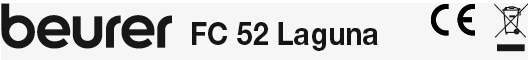 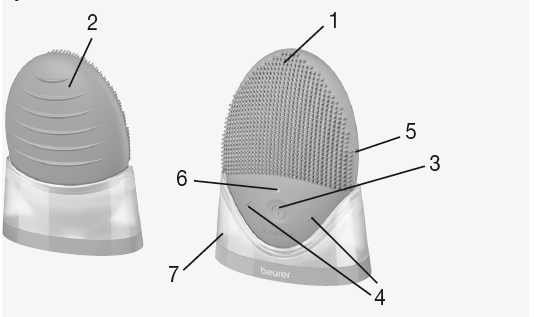 1. Površina za čišćenje lica                                          5. Ulaz za punjač sa vodootpornim poklopcem 2. Površina za masiranje                                             6. LED svijetlo3. Dugme za paljenje i gašenje uređaja                   7. Kućište/držač4. Dugmad za podešavanje intenziteta +/- 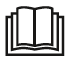                     Pažljivo pročitajte ovo uputstvo za upotrebu i sačuvajte ga za kasnije, obavezno ih učinite                                       dostupnim drugim korisnicima i promatrajte informacije koje sadrže.Uključeno u isporukuProvjerite je li vanjski dio kartonske ambalaže za dostavu netaknut i provjerite da su sve komponente prisutne. Prije upotrebe provjerite da nema vidljivih oštećenja na uređaju ili priboru i da je sav materijal za pakovanje uklonjen. Akoako sumnjate, nemojte koristiti uređaj i obratite se svom prodavaču.1 x ručni uređaj1 x USB-C kabl za punjenje1 x držač/kućište1 x uputstvo za upotrebuUpozorenja i sigurnosne napomene• Opasnost od gušenja ambalažnim materijalom. Držite materijal za pakovanje dalje od djece.• Prije upotrebe pregledajte uređaj i pribor da li ima vidljivih oštećenja. Ako imate bilo kakve sumnje, nemojte koristiti uređaj i kontaktirajte svog prodavača.• Prije čišćenja uređaj mora biti isključen iz mrežnog napajanja.• Kada koristite uređaj u kupatilu, isključite utikač nakon punjenja.• Držite uređaj dalje od dugotrajnog izlaganja direktnoj sunčevoj svjetlosti, ekstremnoj vrućini ili kipućoj vodi.• Izbjegavajte korištenje korozivnih proizvoda za čišćenje ili preparata za čišćenje na bazi silikona ili gline. • Uređaj je namijenjen samo za kućnu/privatnu upotrebu, a ne za komercijalnu upotrebu.• Ovaj uređaj mogu koristiti djeca starija od 8 godina i osobe sa smanjenom fizičkom, senzornom ili mentalnom vještinom.• Djeca se ne smiju igrati uređajem.• Čišćenje i korisničko održavanje ne smiju obavljati djeca bez nadzora.• Ako je mrežni priključni kabel ovog uređaja oštećen, mora se odložiti. Ako se ne može ukloniti, uređaj se mora odložiti.• Ni u kom slučaju ne smijete sami otvarati ili popravljati uređaj, besprijekorna funkcionalnost se nakon toga više ne može garantirati. Nepridržavanje ovoga uputstvs poništava garanciju.NEMOJTE koristiti uređaj• na oštećenoj koži.• na otvorenim ranama.• ako patite od kožne bolesti ili iritirane kože.• odmah nakon sunčanja.• ako uzimate lijekove koji sadrže steroide.Namijena uređaja Uređaj se smije koristiti samo na ljudskom licu (osim područja oko očiju). Uređaj je namijenjen samo za svrhu opisanu u ovim uputama za upotrebu. Proizvođač nije odgovoran za štetu nastalu nepravilnim ili nemarnim korištenjem.Napomene o rukovanju baterijama• Ako vaša koža ili oči dođu u kontakt sa tečnošću iz ćelije baterije, isperite zahvaćena područja sa puno vode i potražite medicinsku pomoć.• Opasnost od eksplozije! Nikada ne bacajte baterije u vatru.• Nemojte rastavljati, cijepati ili lomiti punjive baterije.• Koristite samo punjače navedene u uputstvu za upotrebu.• Baterije moraju biti pravilno napunjene prije upotrebe. Upute proizvođača i specifikacije u ovim uputstvima za upotrebu u vezi sa ispravnim punjenje se mora stalno pridržavati.• Potpuno napunite bateriju prije prve upotrebe.• Da biste postigli što duži radni vijek baterije, do kraja napunite bateriju najmanje dva puta godišnje.VAŽNO Popravke električnih uređaja smije obavljati samo stručno osoblje. Nepravilna popravke može izložiti korisnike značajnoj opasnosti. U slučaju kvara ili oštećenja, uređaj popravlja ovlaštena specijalizirana radionica.Znakovi i simboliSljedeći simboli se koriste na uređaju, u ovim uputama za upotrebu, na pakovanju i na tipskoj pločici uređaja:Početna upotrebaPunite uređaj najmanje 2 sata prije početka rada. Da biste to učinili, nastavite kao što slijedi:1. Uključite mrežni kabel u utičnicu za punjenje sa strane četke za lice.2. Utaknite USB utikač u odgovarajući mrežni adapter.3. Tokom punjenja, bijelo LED svjetlo iznad tipke za uključivanje/isključivanje četkice za lice će treptati.4. Kada je baterija potpuno napunjena, LED lampica će ostati upaljena.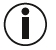             NAPOMENA Ako je nivo baterije vrlo nizak, bijela LED lampica će zasvijetliti tri puta uzastopno kada pritisnete dugme za uključivanje/isključivanje.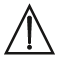               VAŽNO Ne koristite uređaj dok se puni!Upotreba 1. Navlažite četkicu za lice FC 52 vodom. Nikada nemojte koristiti uređaj dok je suh, jer to može iritirati kožu.2. Nanesite gel za čišćenje na kožu lica.3. Pritisnite dugme za uključivanje/isključivanje jednom da biste uključili uređaj. LED svjetlo će nakratko blic jednom i četkica za lice će početi da vibrira.4. Uređaj ima ukupno 15 nivoa intenziteta i kada se uključi, počeće da radi, vibrirati pri umjerenoj postavci brzine. Za prebacivanje između individualnog intenziteta,nivoa, pritisnite dugme - / +. LED lampica će nakratko treptati 1x svaki nivo intenziteta se mijenja.5. Sada nježno nanesite uređaj na lice i očistite lice koristeći jednake pokrete. Za čišćenje nježne kože oko očiju koristite niži intenzitet. 6. Nakon upotrebe, isključite uređaj ponovnim pritiskom na dugme za uključivanje/isključivanje jednom.7. Temeljito očistite lice vodom kako biste uklonili sve ostatke sa kože.8. Osušite lice ručnikom, a zatim nanesite hidratantnu kremu ravnomjerno, kružnim pokretima.              VAŽNO Odmah prestanite sa upotrebom ako upotreba četkice za lice dovede do reakcija i konsultujte se sa svojim doktorom.           NAPOMENA           Da biste osigurali udoban tretman, nemojte previše čvrsto pritiskati silikonske izbočine na kožu. Tretirajte svaki dio kože maksimalno 20 sekundi. Preporučujemo dnevnu rutinu čišćenja od 1 minute ujutro i navečer. To će postići efikasan rezultat, trajanje upotrebe ne bi trebalo da prelazi 3 minuta. Četka se automatski isključuje nakon 15 minuta.Čišćenje           VAŽNO • Očistite uređaj koristeći samo navedene metode.• Temeljno očistite uređaj nakon svake upotrebe. Očistite silikonske izbočine sapunom i vodom. Nakon toga isperite ostatke sapuna vodom.• Osušite uređaj krpom koja ne ostavlja dlačice.• Pazite da voda ne uđe u utičnicu za punjenje. Ako se to dogodi, samo napunite bateriju uređaja nakon što se otvor potpuno osuši.Odlaganje • Prazne, potpuno prazne punjive baterije se moraju odložiti u posebno određene kutije za sakupljanje, punktovi za reciklažu ili prodavci elektronike. Vi ste zakonski obavezni da odlažite baterije.• Kodovi ispod su odštampani na punjivim baterijama koje sadrže štetne supstance: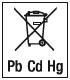 Pb = Baterija sadrži olovoCd = Baterija sadrži kadmijumHg = Baterija sadrži živuIz ekoloških razloga, nemojte odlagati uređaj u kućni otpad.Odložite uređaj na odgovarajuće mjesto za prikupljanje ili reciklažu u vašoj zemlji. Odložite uređaj u skladu sa EC direktivom – WEEE (otpad električne i elektronske opreme). Ako imate bilo kakvih pitanja, obratite se nadležnim lokalnim vlastima za odlaganje otpada. Baterija uređaja se mora odvojeno odlagati. Baterija se mora odložiti odvojeno od kućnog otpada. Da biste uklonili bateriju, uklonite plastični poklopac na dnu uređaja izatim odvrnite kućište. Izvadite bateriju iz uređaja i odložite je u odgovarajuće sabirno mesto. Za informacije o odlaganju obratite se ovlaštenom prodavacu.Tehnički podaci 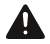 UPOZORENJEMogućnost povredeVAŽNO Sigurnosna napomena, moguće oštećenje aparataINFORMACIJE O PROIZVODU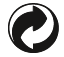 Odvojite elemente pakovanja i odložite ihu skladu sa lokalnim propisima.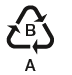 Označavanje za identifikaciju ambalažnog materijala.A = Šifra materijala, B = Broj materijala:1-7 = Plastika, 20-22 = Papir i karton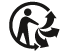 Odvojite proizvod i elemente pakovanja i odložiteih u skladu sa lokalnim propisima.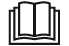 Pročitajte uputstvo 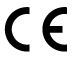 CE OZNAKA Ovaj proizvod zadovoljava zahtjeve primjenjivih europskih i nacionalne direktive.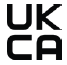 Proizvodi dokazano ispunjavaju zahtjeveTehnički propisi EAEU.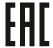 Odlaganje u skladu sa Otpadom električne i elektronske opremeDirektiva EC za opremu – WEEE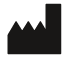 Proizvođač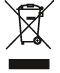 Nemojte odlagati baterije koje sadrže opasne materijesa kućnim otpadom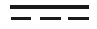 Direktna strujaUređaj je pogodan za upotrebu samo sa jednosmernom strujom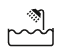 Pogodno za upotrebu u kadi ili tušu.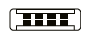 Polaritet d.c. konektor za napajanje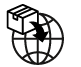 Simbol uvoznikaUlazna snaga 5.0 V 1.0ADimenzije11.3 x 7.8 x 4.8 cm Težina cca. 80 g Baterija: KapacitetNominalna snagaTip200 mAh3.7 VLithium-ion 